Instructions to Form UPA-83D-AMEND – Amendment to Partnership StatementAny person authorized by the Virginia Uniform Partnership Act, Chapter 2.2 of Title 50 of the Code of Virginia, to file a statement listed on the front of this form in item 4, may amend the filed statement by filing this amendment.The person who files this amendment must promptly send a copy of the amendment to every nonfiling partner and to any other person named as a partner in the amendment.  See § 50-73.83 E of the Code of Virginia.This amendment must be signed by at least two partners.  Each person signing this amendment must set forth his or her printed name next to or beneath his or her signature.  A person signing on behalf of a partner that is a business entity should set forth the business entity’s name, his or her printed name, and the capacity in which he or she is signing on behalf of the business entity.  Any person may execute an amendment by an attorney-in-fact.  See § 50-73.83 C of the Code of Virginia.It is a Class 1 misdemeanor for any person to sign a document he or she knows is false in any material respect with the intent that the document be delivered to the Commission for filing.  See § 50-73.83 C of the Code of Virginia.Important InformationThe statement must be in the English language, typewritten or legibly printed in black, using the following guidelines:Form UPA-83D-AMEND (rev 08/20)(Note:	An amendment to a partnership statement may only be filed with the State Corporation Commission if the partnership statement is of record with the Commission and has not been canceled.)The undersigned, on behalf of the partnership set forth below, pursuant to Title 50, Chapter 2.2, Article 1 of the Code of Virginia, states as follows:1.	The name of the partnership is 	____________________________________________________________________________.2.	The partnership is formed under the laws of _________________________________________.											(state or other jurisdiction)3.	The partnership’s SCC ID number is ______________________.4.	This amendment amends the following statement which was filed on  _____________________.											            (month, day, year)	(MARK ONE):			Statement of Partnership Authority			Statement of Denial			Statement of Dissociation			Statement of Dissolution			Statement of Merger5.	Text/substance of amendment:Signatures of partners (must be executed by at least two):_________________________________    ______________________________     __________			(signature)	            (printed name)		(date)_________________________________    ______________________________      __________		(signature) 	            (printed name)		(date)Telephone number (optional): ________________________________________Filing RequirementsFiling RequirementsFiling RequirementsRequired FeesFiling Fee: $25.00Filing Fee: $25.00File Online TodayFile Online TodayPaper FilingVisit https://cis.scc.virginia.gov to file the amendment to partnership statement in real time.Questions?Visit the CIS help page at https://scc.virginia.gov/pages/CIS-Help for how-to guides, answers to frequently asked questions, and helpful videos.Visit https://cis.scc.virginia.gov to file the amendment to partnership statement in real time.Questions?Visit the CIS help page at https://scc.virginia.gov/pages/CIS-Help for how-to guides, answers to frequently asked questions, and helpful videos.Download from https://scc.virginia.gov/pages/Virginia-and-Foreign-Partnerships complete, print, and mail or deliver to below address:State Corporation Commission     Courier Delivery AddressClerk’s Office                                     1300 E. Main St, 1st floorP.O. Box 1197                                   Richmond, VA 23219Richmond, VA 23218-1197Pay online with a credit card or eCheck. No additional processing fees apply for filing online.Pay online with a credit card or eCheck. No additional processing fees apply for filing online.Include a check payable to State Corporation Commission.  DO NOT SEND CASH.   use solid white papersize 8 1/2" x 11"one-sided no visible watermarks or background logos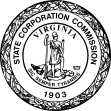 Form UPA-83D-AMEND(Rev. 08/20)                                                                                     State Corporation Commission Amendment to Partnership Statement